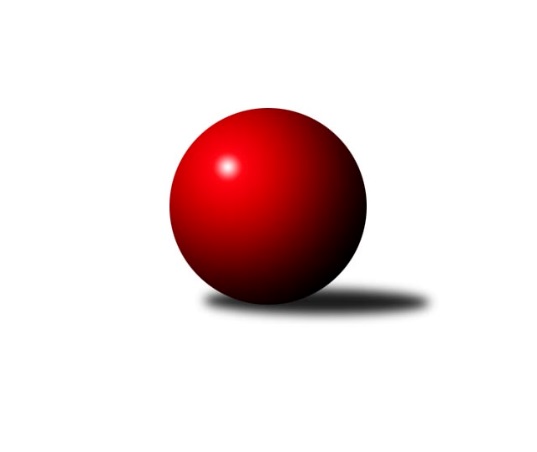 Č.21Ročník 2023/2024	4.12.2023Nejlepšího výkonu v tomto kole: 715 dosáhlo družstvo: DECATHLONMAKL 3T 2023/2024Výsledky 21. kolaSouhrnný přehled výsledků:KOM 2	- ŠIBALKY	6:2	614:562		4.12.BABČI	- MAT a PAT	0:8	581:679		4.12.DECATHLON	- SUCHOŠI	8:0	715:663		4.12.JEŠTĚRKY	- D*O*J*L	6:2	590:557		4.12.HASIČKY	- EIM KOVÁCI	1:7	652:686		4.12.OFFICÍŘI	- VOS	4:4	635:656		4.12.Tabulka družstev:	1.	OFFICÍŘI	21	15	2	4	113 : 55 	 	 644	32	2.	DECATHLON	21	15	1	5	125 : 43 	 	 678	31	3.	MAT a PAT	21	14	3	4	118 : 50 	 	 673	31	4.	VOS	21	11	4	6	100 : 68 	 	 633	26	5.	KOM 2	21	13	0	8	91 : 77 	 	 625	26	6.	EIM KOVÁCI	21	10	3	8	96 : 72 	 	 638	23	7.	D*O*J*L	21	10	2	9	80 : 88 	 	 615	22	8.	HASIČKY	21	9	2	10	79 : 89 	 	 612	20	9.	ŠIBALKY	21	5	5	11	72 : 96 	 	 596	15	10.	JEŠTĚRKY	21	7	0	14	66 : 102 	 	 579	14	11.	SUCHOŠI	21	3	1	17	36 : 132 	 	 575	7	12.	BABČI	21	2	1	18	32 : 136 	 	 554	5Podrobné výsledky kola:	 KOM 2	614	6:2	562	ŠIBALKY	Antonín Kadlec	 	 95 	 75 		170 	 0:2 	 203 	 	101 	 102		Kateřina Šimáková	Petr Šanovec	 	 112 	 106 		218 	 2:0 	 166 	 	82 	 84		Ivana Halabicová	Miroslav Šustr	 	 111 	 115 		226 	 2:0 	 193 	 	102 	 91		Renata Tvrdcovározhodčí: Nejlepší výkon utkání: 226 - Miroslav Šustr	 BABČI	581	0:8	679	MAT a PAT	Petra Černohorská	 	 121 	 104 		225 	 0:2 	 229 	 	111 	 118		Marek Pospíšil	Nataša Skoupilová	 	 107 	 77 		184 	 0:2 	 237 	 	119 	 118		Petr Bulava	Božena Dokládalová	 	 80 	 92 		172 	 0:2 	 213 	 	110 	 103		Zdeněk Tkadlečekrozhodčí: Nejlepší výkon utkání: 237 - Petr Bulava	 DECATHLON	715	8:0	663	SUCHOŠI	Josef Vosyka	 	 115 	 125 		240 	 2:0 	 225 	 	108 	 117		Vratislava Šándorová	Libuše Konštacká	 	 116 	 112 		228 	 2:0 	 227 	 	129 	 98		Dagmar Suchánková	Ivo Soviš	 	 136 	 111 		247 	 2:0 	 211 	 	112 	 99		Lukáš Suchánekrozhodčí: Nejlepší výkon utkání: 247 - Ivo Soviš	 JEŠTĚRKY	590	6:2	557	D*O*J*L	Marta Cicková	 	 107 	 111 		218 	 2:0 	 177 	 	91 	 86		Jarmila Křenková	Ludmila Krhovská	 	 97 	 112 		209 	 2:0 	 201 	 	106 	 95		Oldřich Vaníček	Luboš Křimský	 	 66 	 97 		163 	 0:2 	 179 	 	76 	 103		Lubomír Křenekrozhodčí: Nejlepší výkon utkání: 218 - Marta Cicková	 HASIČKY	652	1:7	686	EIM KOVÁCI	Alena Dokoupilová	 	 90 	 122 		212 	 1:1 	 212 	 	99 	 113		Tomáš Vavřička	Jana Ptáčková	 	 101 	 101 		202 	 0:2 	 229 	 	108 	 121		Milan Mlček	Monika Bálková	 	 102 	 136 		238 	 0:2 	 245 	 	112 	 133		Sergei Popovičrozhodčí: Nejlepší výkon utkání: 245 - Sergei Popovič	 OFFICÍŘI	635	4:4	656	VOS	Kateřina Jagošová	 	 107 	 127 		234 	 2:0 	 230 	 	129 	 101		František Vrobel	Bronislava Svobodova	 	 98 	 115 		213 	 2:0 	 205 	 	104 	 101		Ladislav Slovák	Lucie Svobodová	 	 90 	 98 		188 	 0:2 	 221 	 	109 	 112		Michal Schreibrozhodčí: Nejlepší výkon utkání: 234 - Kateřina JagošováPořadí jednotlivců:	jméno hráče	družstvo	celkem	plné	dorážka	chyby	poměr kuž.	Maximum	1.	Petr Bulava 	MAT a PAT	247.60	170.9	76.7	6.4	1/1	(271)	2.	Ivo Soviš 	DECATHLON	241.67	170.5	71.2	6.7	1/1	(264)	3.	Josef Vosyka 	DECATHLON	230.42	164.4	66.1	9.2	1/1	(257)	4.	Renata Tvrdcová 	ŠIBALKY	228.89	161.3	67.6	6.7	1/1	(271)	5.	Miroslav Šustr 	KOM 2	227.78	166.3	61.5	8.6	1/1	(258)	6.	Augustin Buček 	OFFICÍŘI	227.33	162.3	65.0	7.6	1/1	(251)	7.	Kateřina Jagošová 	OFFICÍŘI	226.62	161.9	64.7	7.9	1/1	(243)	8.	Milan Mlček 	EIM KOVÁCI	223.11	162.6	60.5	9.5	1/1	(267)	9.	Zdeněk  Čermák 	MAT a PAT	222.50	155.0	67.5	11.0	1/1	(250)	10.	Libuše Konštacká 	DECATHLON	220.88	157.5	63.4	9.3	1/1	(242)	11.	Martin Ondra 	VOS	219.75	158.1	61.6	13.1	1/1	(259)	12.	Michal Schreib 	VOS	217.16	157.8	59.3	9.8	1/1	(252)	13.	Tomáš Vavřička 	EIM KOVÁCI	217.00	162.0	55.0	10.4	1/1	(256)	14.	Marek Pospíšil 	MAT a PAT	215.92	154.2	61.8	6.9	1/1	(234)	15.	Dana Doleželová 	D*O*J*L	214.50	161.8	52.8	10.8	1/1	(246)	16.	Petra Černohorská 	BABČI	214.17	150.8	63.3	8.0	1/1	(241)	17.	Pavel Vraspír 	DECATHLON	213.63	156.1	57.5	10.6	1/1	(261)	18.	František Vrobel 	VOS	213.39	157.2	56.2	9.4	1/1	(240)	19.	Jarmila Křenková 	D*O*J*L	213.35	153.8	59.6	10.3	1/1	(257)	20.	Bronislava Svobodova 	OFFICÍŘI	213.00	134.0	79.0	4.0	1/1	(213)	21.	Petr Furiš 	ŠIBALKY	213.00	163.5	49.5	7.5	1/1	(215)	22.	Libor Vašík 	MAT a PAT	212.60	157.7	54.9	9.6	1/1	(253)	23.	Monika Bálková 	HASIČKY	212.29	154.4	57.9	8.7	1/1	(238)	24.	Zdeněk Tkadleček 	MAT a PAT	211.36	150.4	60.9	10.1	1/1	(235)	25.	Jakub Soviš 	DECATHLON	211.33	143.0	68.3	9.3	1/1	(216)	26.	Edvin Gartner 	JEŠTĚRKY	211.13	148.0	63.1	10.3	1/1	(238)	27.	Jana Ptáčková 	HASIČKY	209.48	155.5	54.0	11.2	1/1	(242)	28.	Jakub Ondrák 	KOM 2	208.79	154.1	54.7	10.6	1/1	(261)	29.	Sergei Popovič 	EIM KOVÁCI	207.63	152.3	55.3	9.7	1/1	(245)	30.	Petr Šanovec 	KOM 2	207.50	149.6	57.9	11.6	1/1	(247)	31.	Jaroslav Soldán 	OFFICÍŘI	206.15	153.8	52.3	12.0	1/1	(229)	32.	Lukáš Suchánek 	SUCHOŠI	205.95	147.1	58.8	11.5	1/1	(263)	33.	Simona Bálková 	HASIČKY	204.00	134.0	70.0	8.0	1/1	(204)	34.	Kateřina Šimáková 	ŠIBALKY	202.14	145.9	56.3	10.7	1/1	(248)	35.	Oldřich Vaníček 	D*O*J*L	202.09	149.4	52.7	12.1	1/1	(222)	36.	Ladislav Vykoukal 	EIM KOVÁCI	201.80	148.4	53.4	11.7	1/1	(229)	37.	Lucie Svobodová 	OFFICÍŘI	201.07	147.1	53.9	9.9	1/1	(217)	38.	Nataša Skoupilová 	BABČI	199.45	148.4	51.1	12.1	1/1	(235)	39.	Marta Cicková 	JEŠTĚRKY	198.68	146.5	52.2	10.8	1/1	(229)	40.	Ludmila Krhovská 	JEŠTĚRKY	198.38	142.6	55.8	10.9	1/1	(226)	41.	Ladislav Slovák 	VOS	198.06	147.1	50.9	11.6	1/1	(221)	42.	Dagmar Suchánková 	SUCHOŠI	197.74	147.4	50.3	12.4	1/1	(227)	43.	Lubomír Křenek 	D*O*J*L	195.80	143.1	52.7	9.3	1/1	(229)	44.	Radek Koňařík 	OFFICÍŘI	195.25	141.0	54.3	10.0	1/1	(218)	45.	Barbora Rydzyková 	BABČI	192.56	142.2	50.4	12.9	1/1	(224)	46.	Alena Dokoupilová 	HASIČKY	189.20	139.0	50.3	13.4	1/1	(251)	47.	Stanislav Krykorka 	D*O*J*L	187.00	125.0	62.0	9.0	1/1	(187)	48.	Miroslava Síbrová 	JEŠTĚRKY	186.88	136.9	50.0	11.4	1/1	(212)	49.	Jiří Ondrák 	KOM 2	185.00	128.0	57.0	9.0	1/1	(185)	50.	Antonín Kadlec 	KOM 2	181.58	130.6	51.0	12.9	1/1	(226)	51.	Vratislava Šándorová 	SUCHOŠI	181.55	131.7	49.9	13.7	1/1	(225)	52.	Radek Batoušek 	ŠIBALKY	178.00	136.0	42.0	14.5	1/1	(182)	53.	Milan Chalcař 	JEŠTĚRKY	173.80	129.4	44.4	17.8	1/1	(211)	54.	Pavel Veislík 	D*O*J*L	165.00	113.0	52.0	18.0	1/1	(165)	55.	Ivana Halabicová 	ŠIBALKY	164.89	121.5	43.4	16.4	1/1	(195)	56.	Luboš Křimský 	JEŠTĚRKY	163.00	123.0	40.0	16.0	1/1	(163)	57.	Lenka Kastnerová 	BABČI	163.00	125.5	37.5	21.0	1/1	(164)	58.	Božena Dokládalová 	BABČI	154.11	111.8	42.3	17.6	1/1	(178)	59.	Jan Křenek 	D*O*J*L	144.00	106.0	38.0	21.0	1/1	(144)	60.	Lenka Vavřičková 	DECATHLON	138.00	94.0	44.0	16.0	1/1	(138)	61.	Tomáš  Suchánek  	SUCHOŠI	133.50	102.5	31.0	26.0	1/1	(136)	62.	Michaela Přecechtělová 	SUCHOŠI	95.00	60.0	35.0	35.0	1/1	(95)Sportovně technické informace:Starty náhradníků:registrační číslo	jméno a příjmení 	datum startu 	družstvo	číslo startu
Hráči dopsaní na soupisku:registrační číslo	jméno a příjmení 	datum startu 	družstvo	Program dalšího kola:22. kolo14.12.2023	čt	16:00	EIM KOVÁCI - JEŠTĚRKY	14.12.2023	čt	16:00	SUCHOŠI - OFFICÍŘI	14.12.2023	čt	17:30	ŠIBALKY - DECATHLON	14.12.2023	čt	17:30	HASIČKY - MAT a PAT	14.12.2023	čt	19:00	D*O*J*L - KOM 2	14.12.2023	čt	19:00	BABČI - VOS	Nejlepší šestka kola - absolutněNejlepší šestka kola - absolutněNejlepší šestka kola - absolutněNejlepší šestka kola - absolutněNejlepší šestka kola - dle průměru kuželenNejlepší šestka kola - dle průměru kuželenNejlepší šestka kola - dle průměru kuželenNejlepší šestka kola - dle průměru kuželenNejlepší šestka kola - dle průměru kuželenPočetJménoNázev týmuVýkonPočetJménoNázev týmuPrůměr (%)Výkon13xIvo SovišDECATHLON24713xIvo SovišDECATHLON119.682473xSergei PopovičEIM2453xSergei PopovičEIM118.712459xJosef VosykaDECATHLON2409xJosef VosykaDECATHLON116.292405xMonika BálkováHASIČKY2385xMonika BálkováHASIČKY115.3223818xPetr BulavaMAT a PAT23718xPetr BulavaMAT a PAT114.832375xKateřina JagošováOFFICÍŘI2345xKateřina JagošováOFFICÍŘI113.38234